Honors Precalculus						Name:
Chapter 3 Test (S-2014)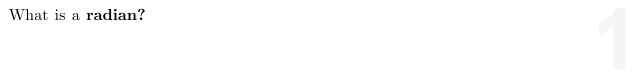 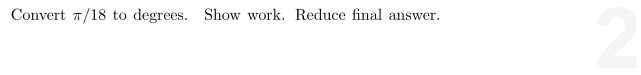 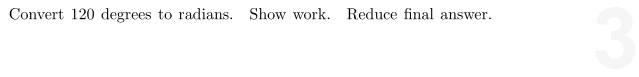 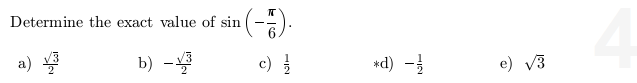 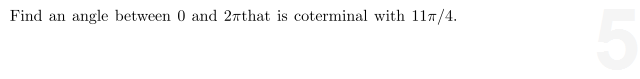 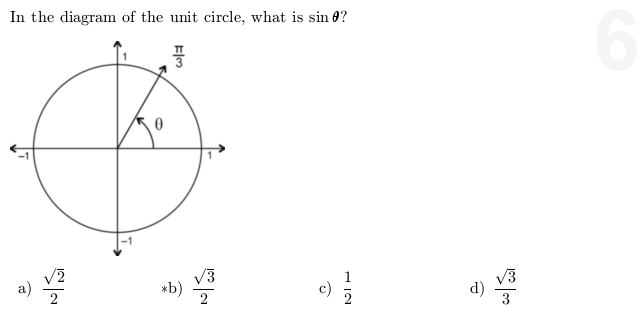 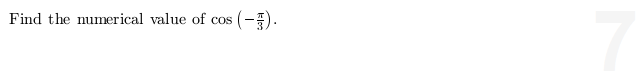 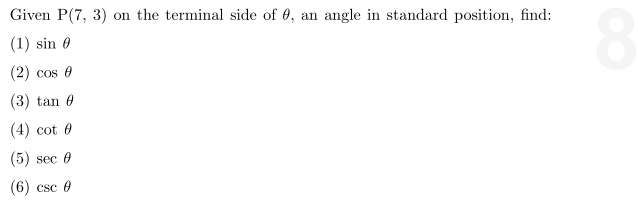 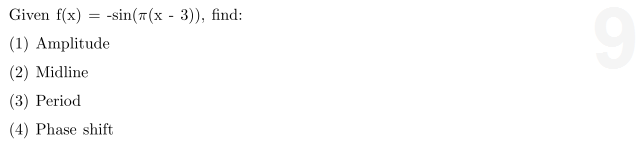 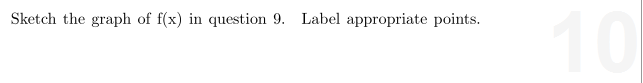 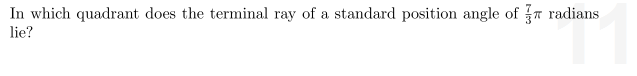 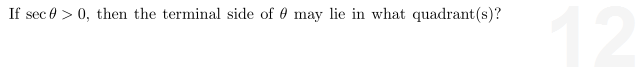 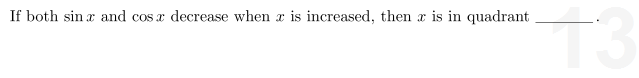 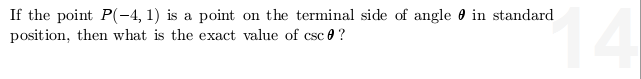 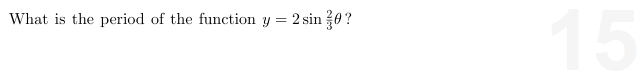 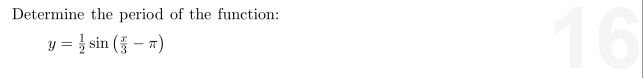 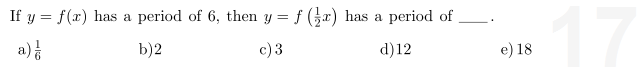 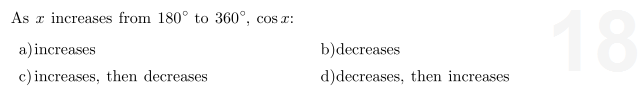 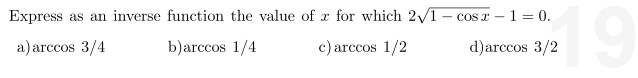 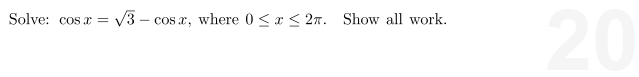 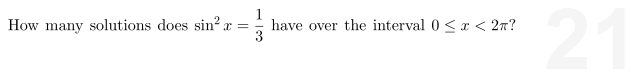 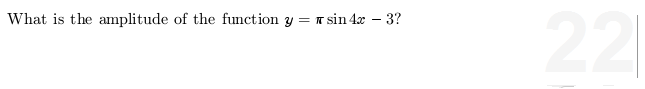 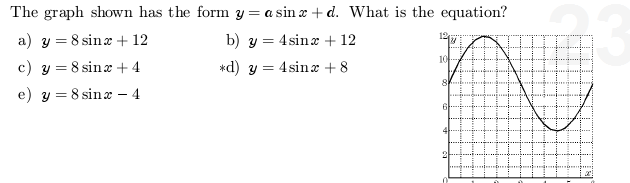 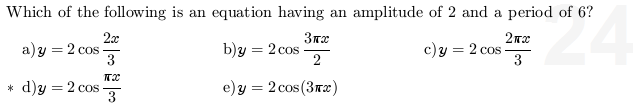 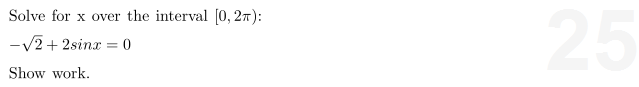 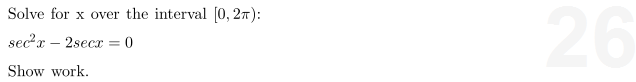 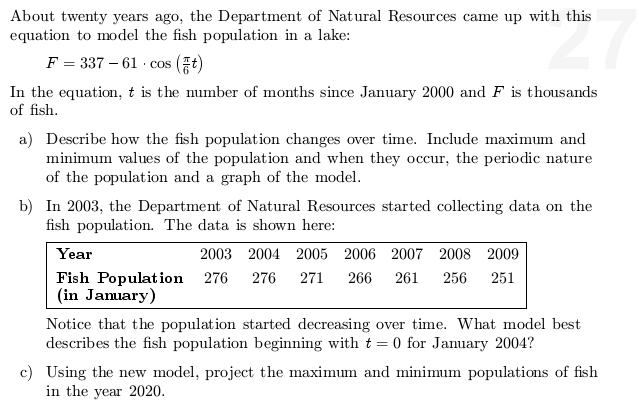 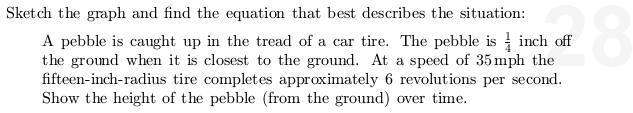 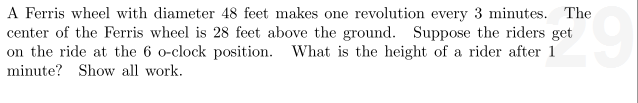 